Практическая работа по истории № 1Расположите в хронологической последовательности исторические события. Запишите цифры, которыми обозначены исторические события в правильной последовательности.1) Ледовое побоище2) Куликовская битва3) Восстание Уота ТайлераРасположите в хронологической последовательности исторические события. Запишите цифры, которыми обозначены исторические события в правильной последовательности.1) Съезд князей в Любече2) Призвание варягов3) Первый созыв английского парламентаРасположите в хронологической последовательности исторические события. Запишите цифры, которыми обозначены исторические события в правильной последовательности.1) Невская битва2) Походы Олега на Царьград3) Нормандское завоевание АнглииРасположите в хронологической последовательности исторические события. Запишите цифры, которыми обозначены исторические события в правильной последовательности.1) Куликовская битва2) Битва на реке Калке3) Первый крестовый походНиже приведён перечень терминов. Все они, за исключением двух, относятся к событиям (явлениям) VIII—XII вв.1) рядовичи2) волхвы3) помещики4) закупы5) полюдье6) пожилоеНиже приведён список терминов. Все они, за исключением двух, относятся к событиям и явлениям, происходившим в период существования Древнерусского государства.1) митрополит2) вира3) ярлык4) старообрядцы5) подсечное земледелие6) полюдьеНиже приведён список терминов. Все они, за исключением ДВУХ, относятся к периоду IX-XI вв.1) смерд2) пожилое3) погост4) холоп5) вервь6) баскакНиже приведён список разных групп населения. Все эти группы, за исключением двух, существовали в Древнерусском государстве.1) бояре2) закупы3) рядовичи4) баскаки5) монахи6) казакиНапишите пропущенное слово.Порядок назначения на должности в Московском государстве в XV—XVII вв. по знатности рода и важности должностей, занимаемых предками, назывался _______.Напишите пропущенное слово (термин).Сборник законов, принятый в XV в. и сыгравший большую роль в централизации Российского государства и создании системы общерусского права назывался ____________.Запишите термин, о котором идёт речь.Народное собрание у восточных славян, обсуждающее важнейшие вопросы жизни племени; впоследствии орган управления в городах, в том числе в Новгороде, где на нём выбирали посадника и других представителей власти.Укажите термин, о котором идёт речь.Название территориальной общины в Древней Руси, члены которой несли коллективную ответственность за убийства и кражи, совершённые в границах общины; упоминается в Русской Правде.Запишите термин, о котором идёт речь.Высшая должность в Новгородской и Псковской республиках, избирался на вече на один-два года и руководил деятельностью всех должностных лиц, вместе с князем ведал вопросами управления и суда.Установите соответствие между терминами и их определениями.Установите соответствие между понятиями, терминами и их определениями. К каждой позиции первого столбца подберите соответствующую позицию второго. Запишите в таблицу выбранные цифры под соответствующими буквами.16.Установите соответствие между определениями и понятиями.Установите соответствие между определениями и понятиями.18. Установите соответствие между фрагментами исторических источников и их краткими характеристиками: к каждому фрагменту, обозначенному буквой, подберите по две соответствующие характеристики, обозначенные цифрами.ФРАГМЕНТЫ ИСТОЧНИКОВА) «В год 6390 (летоисчисление от Сотворения мира). Выступил в поход Олег, взяв с собою много воинов: варягов, чудь, словен, мерю, весь, кривичей, и пришел к Смоленску с кривичами, и принял власть в городе, и посадил в нем своего мужа. Оттуда отправился вниз, и взял Любеч, и также посадил мужа своего. И пришли к горам Киевским, и узнал Олег, что княжат тут Аскольд и Дир. Спрятал он одних воинов в ладьях, а других оставил поза-ди, и сам приступил, неся младенца Игорь. И подплыл к Угорской горе, спрятав своих воинов, и послал к Аскольду и Диру, говоря им, что-де "мы купцы, идем в Греки от Олега и княжича Игоря. Придите к нам, к родичам своим". Когда же Аскольд и Дир пришли, выскочили все остальные из ладей, и сказал Олег Аскольду и Диру: "Не князья вы и не княжеского рода, но я княжеского рода", и показал Игоря: "А это сын Рюрика". И убили Аскольда и Дира, отнесли на гору и погребли Аскольда на горе, которая называется ныне Угорской, где теперь Ольмин двор; на той могиле Ольма поставил церковь святого Николы; а Дирова могила - за церковью святой Ирины. И сел Олег, княжа, в Киеве, и сказал Олег: "Да будет это мать городам русским". И были у него варяги, и славяне, и прочие, прозвавшиеся русью. Тот Олег начал ставить города и установил дани словенам, и кривичам, и мери, и установил варягам давать дань от Новгорода по 300 гривен ежегодно ради сохранения мира, что и давалось варягам до самой смерти Ярослава».Б) «И стал Владимир княжить в Киеве один, и поставил кумиры на холме за теремным двором: деревянного Перуна с серебряной головой и золотыми усами, и Хорса, Дажьбога, и Стрибога, и Симаргла, и Мокошь. И приносили им жертвы, называя их богами, и приводили своих сыновей и дочерей, и приносили жертвы бесам, и оскверняли землю жертвоприношениями своими. И осквернилась кровью земля Русская и холм тот. Но преблагой Бог не захотел гибели грешников, и на том холме стоит ныне церковь святого Василия, как расскажем об этом после. Теперь же возвратимся к прежнему.Владимир посадил Добрыню, своего дядю, в Новгороде. И, придя в Новгород, Добрыня поставил кумира над рекою Волховом, и приносили ему жертвы новгородцы как богу».ХАРАКТЕРИСТИКИ1) после Олега правил Русью князь Святослав2) Олег первым из князей подписал выгодный для Руси договор с Византией3) указанные события относятся к концу IX в.4) князь Владимир взошёл на великокняжеский престол в Киеве, согласно завещанию своего отца Святослава5) в летописи говорится о «языческой реформе» князя Владимира6) «Языческая реформа» потерпела неудачу, но не остановила попыток князя реформировать сферу религии19. Установите соответствие между фрагментами исторических источников и их краткими характеристиками: к каждому фрагменту, обозначенному буквой, подберите по две соответствующие характеристики, обозначенные цифрами.ФРАГМЕНТЫ ИСТОЧНИКОВА) «1. Убьет муж мужа, то мстит брат за брата, или сын за отца, или сын брата, или сын сестры; если не будет никто мстить, то 40 гривен за убитого. Если убитый — русин, или гридин, или купец, или ябедник, или мечник, или же изгой, или словенин, то 40 гривен уплатить за него.<….>4. Если ударить мечом, не вынув его из ножен, или рукоятью меча, то 12 гривен за обиду. <….>8. Если кто вынет меч, а не ударит, то тот платит гривну. <….>10. Если холоп бежит и скроется у варяга или у колбяга, а они его в течение трех дней не выведут, а обнаружат на третий день, то господину отобрать своего холопа, а 3 гривны за обиду.11. Если кто поедет на чужом коне без спросу, то уплатить 3 гривны. <….>16. Если холоп ударит свободного мужа и убежит в хоромы своего господина и тот начнет его не выдавать, то холопа взять и господин платит за него 12 гривен, а затем, где холопа застанет тот ударенный человек, пусть бьет его.17. А если кто сломает копье, щит или испортит одежду, и испортивший захочет удержать у себя, то взять с него деньгами; а если тот, кто испортил, начнет настаивать (на возвращении испорченной вещи), платить деньгами, сколько стоит вещь.18. Если убьют огнищанина умышленно, то убийце платить за него 80 гривен, а люди не платят; а за княжеского подъездного 80 гривен. <….>20. Если убьют огнищанина у клети, у коня, или у стада, или во время кражи коровы, то убить его, как пса; тот же закон и для тиуна.23. А за убитого смерда или холопа 5 гривен. <….>»Б) «В год 6605 (летоисчисление от Сотворения мира). <…>. Пришли Святополк, и Владимир, и Давыд Игоревич, и Василько Ростиславич, и Давыд Святославич, и брат его Олег, и собрались на совет в Любече для установления мира, и говорили друг другу: "Зачем губим Русскую землю, сами между собой устраивая распри? А половцы землю нашу несут розно и рады, что между нами идут воины. Да отныне объединимся единым сердцем и будем блюсти Русскую землю, и пусть каждый владеет отчиной своей: Святополк - Киевом, Изяславовой отчиной, Владимир — Всеволодовой, Давыд и Олег и Ярослав — Святославовой, и те, кому Всеволод роздал города: Давыду — Владимир, Ростиславичам же: Володарю — Перемышль, Васильку — Теребовль". И на том целовали крест: "Если отныне кто на кого пойдет, против того будем мы все и крест честной". Сказали все: "Да будет против того крест честной и вся земля Русская". И, попрощавшись, пошли восвояси».ХАРАКТЕРИСТИКИ1) Документ посвящен попытке прекратить междоусобную рознь в Киевской Руси в конце XIIв.2) Отрывок из документа взят из первого письменного сборника законов на Руси.3) Первые письменные законы на Руси появились при княгине Ольге.4) Одним из участников съезда князей был Владимир Мономах.5) Одним из составителей «Русской правды» являлся Ярослав Мудрый.6) По решению съезда князья хотели объединиться для борьбы против половцев.20. Установите соответствие между фрагментами исторических источников и их краткими характеристиками: к каждому фрагменту, обозначенному буквой, подберите по две соответствующие характеристики, обозначенные цифрами.ФРАГМЕНТЫ ИСТОЧНИКОВА) «…Был совет всех князей в городе Киеве, и решили на совете так: «Лучше нам встретить их на чужой земле, чем на своей». На этом совете были Мстислав Романович Киевский, Мстислав Козельский и Черниговский и Мстислав Мстиславич Галицкий — они были старейшими князьями Русской земли. Великого же князя Юрия Суздальского на том совете не было. А младшие князья были Даниил Романович, Михаил Всеволодич, Всеволод Мстиславич Киевский и иных князей много. <…> Оттуда они шли восемь дней до реки Калки. Встретили их татарские сторожевые отряды. Когда сразились сторожевые страды, был убит Иван Дмитриевич и еще двое с ним. Татары отъехали; около самой реки Калки встретились татары с русскими и половецкими полками. Мстислав Мстиславич повелел сначала перейти реку Калку Даниилу с полком и другим полкам с ними, а сам после них переехал; сам он ехал в сторожевом отряде. Когда он увидел татарские полки, то приехал сказать: "Вооружайтесь!" Мстислав Романович и Другой Мстислав сидели и ничего не знали: Мстислав им не сказал о происходящем из-за зависти, потому что между ними была большая вражда… Сошлись полки вместе. Даниил выехал вперед, и Семен Олюевич и Василько Гаврилович ударили в полки татарские, и Василько был ранен. А сам Даниил, будучи ранен в грудь, по молодости и храбрости не почувствовал ран на теле своем. Ему было восемнадцать лет, и он был силен <…> За грехи наши побеждены были русские полки…»Б) «В год 6745 (от Сотворения Мира)….<…> Пришел на Русскую землю безбожный царь Батый со множеством воинов татарских и стал на реке на Воронеже близ земли Рязанской. И прислал послов непутевых на Рязань к великому князю Юрию Ингваревичу (Игоревичу) Рязанскому, требуя у него десятой доли во всем: во князьях, и во всяких людях, и в остальном. И услышал великий князь Юрий Ингваревич Рязанский о нашествии безбожного царя Батыя, и тотчас послал в город Владимир к благоверному великому князю Георгию Всеволодовичу Владимирскому, прося у него помощи против безбожного царя Батыя или чтобы сам на него пошел. Князь великий Георгий Всеволодович Владимирский и сам не пошел, и помощи не послал, задумав один сразиться с Батыем. И услышал великий князь Юрий Ингваревич Рязанский, что нет ему помощи от великого князя Георгия Всеволодовича Владимирского, и тотчас послал за братьями своими: за князем Давидом Ингваревичем Муромским, и за князем Глебом Ингваревичем Коломенским, и за князем Олегом Красным, и за Всеволодом Пронским, и за другими князьями. И стали совет держать, как утолить нечестивца дарами. И послал сына своего князя Федора Юрьевича Рязанского к безбожному царю Батыю с дарами и мольбами великими, чтобы не ходил войной на Рязанскую землю. И пришел князь Федор Юрьевич на реку на Воронеж к царю Батыю, и принес ему дары, и молил царя, чтоб не воевал Рязанской земли. Безбожный же, лживый и немилосердный царь Батый дары принял и во лжи своей притворно обещал не ходить войной на Рязанскую землю. Но хвалился-грозился повоевать всю Русскую землю. И стал просить у князей рязанских дочерей и сестер к себе на ложе. И некто из вельмож рязанских по зависти донес безбожному царю Батыю, что есть у князя Федора Юрьевича Рязанского княгиня из царского рода и что всех прекраснее она красотой телесною. Царь Батый лукав был и немилостив в неверии своем, распалился в похоти своей и сказал князю Федору Юрьевичу: «Дай мне, княже, изведать красоту жены твоей». Благоверный же князь Федор Юрьевич Рязанский посмеялся и ответил царю: «Не годится нам, христианам, водить к тебе, нечестивому царю, жен своих на блуд. Когда нас одолеешь, тогда и женами нашими владеть будешь». Безбожный царь Батый разъярился и оскорбился и тотчас повелел убить благоверного князя Федора Юрьевича, а тело его велся бросить на растерзание зверям и птицам, и других князей и воинов лучших поубивал…».ХАРАКТЕРИСТИКИ1) Противником русских в этом сражении были шведы.2) Участие в битве русских дружин объясняется просьбой половецких князей поддержать их в борьбе с агрессией монголо-татар.3) Первыми на пути полчищ Батыя стала Рязань.4) Оборону Рязани возглавил Александр Невский.5) Битва на реке Калке состоялась в 1223 г.6) Войска Батыя вторглись в русские земли зимой 1237 г.21. Установите соответствие между фрагментами исторических источников и их краткими характеристиками: к каждому фрагменту, обозначенному буквой, подберите по две соответствующие характеристики, обозначенные цифрами.ФРАГМЕНТЫ ИСТОЧНИКОВА) «В первые же годы своего правления князь добился того, что в Москву из Владимира была переведена митрополичья кафедра. Он сумел приобрести расположение митрополита Петра, так что этот святитель жил в Москве больше, чем в других местах. Пётр умер и был погребен в ней. Гроб святого мужа был для Москвы так же драгоценен, как и пребывание живого святителя: выбор Петра казался внушением Божьим. Другие князья хорошо видели важные последствия этого явления и сердились; но поправить дело в свою пользу уже не могли. Во все продолжение своего правления князь ловко пользовался обстоятельствами, чтобы, с одной стороны, увеличить свои владения, с другой — оказывать влияние на князей в прочих русских землях. В этом помогала ему более всего начавшаяся вражда между Тверью и Ордой. Княживший в Твери князь Александр Михайлович принял участие в народном восстании, в котором тверичи убили Чол-хана и перебили всю его свиту. Узбек очень рассердился, узнав об участи Чол-хана, и, по некоторым известиям, послал за московским князем, но, по другим известиям, московский князь поехал в Орду сам, торопясь воспользоваться тверским происшествием. Узбек дал ему ярлык на великое княжение и 50 000 войска. Присоединив к себе еще князя суздальского, московский князь пошел в Тверскую волость; татары пожгли города и села, людей повели в плен и, по выражению летописца, положили пусту всю землю Русскую. Спаслись лишь Москва да Новгород, который дал татарским воеводам 2000 гривен серебра и множество даров. Александр бежал в Новгород, потом в Псков, но и оттуда его вынудили уехать в Литву. Обстоятельства продолжали благоприятствовать Москве…..»Б) «…Князь же великий, распределив полки, повелел им через Оку-реку переправляться и при казал каждому полку и воеводам: "Если же кто пойдет по Рязанской земле, — не коснитесь ни единого волоса!" И, взяв благословение от архиепископа коломенского, князь великий перешел реку Оку со всеми силами и отправил в поле третью заставу, лучших своих витязей, чтобы они сошлись со сторожей татарской в степи….<…> Князь же Олег Рязанский услышал, что князь великий соединился со многими силами и следует навстречу безбожному царю Мамаю да к тому же вооружен твердо своею верою, которую на бога-вседержителя, всевышнего творца, со всею надеждой возлагает. И начал остерегаться Олег Рязанский и с места на место переходить с единомышленниками своими, так говоря: "Вот если бы нам можно было послать весть об этой напасти к многоразумному Ольгерду Литовскому, узнать, что он об этом думает, да нельзя: перекрыли нам путь. Думал я по старинке, что не следует русским князьям на восточного царя подниматься, а теперь как все это понять? И откуда князю помощь такая пришла<…>, что смог против нас трех подняться?" Князь же Ольгерд Литовский, в согласии с прежним замыслом, собрал литовцев много и варягов, и жмуди и пошел на помощь Мамаю. И пришел к городу Одоеву, но, прослышав, что князь великий собрал великое множество воинов, — всю русь и словен, да пошел к Дону против царя Мамая, — прослышав также, что Олег испугался, — и стал тут с тех пор недвижимо, и понял тщетность своих помыслов, о союзе своем с Олегом Рязанским теперь сожалел, метался и негодовал, говоря: "Если человеку не хватает своего ума, то напрасно чужого ума ищет: никогда ведь не бывало, чтобы Литву поучала Рязань! Ныне же свел меня с ума Олег, а сам и пуще погиб ".ХАРАКТЕРИСТИКИ1) Речь в отрывке идет о князе московском Юрии Даниловиче.2) рязанскому князю Олегу и литовскому князю Ольгерду не удалось принять участие в битве на стороне ордынцев3) победа князя Дмитрия Ивановича над Мамаем окончательно избавила русские земли от необходимости выплачивать Орде дань4) Речь идет о князе, которого прозвали «собирателем земли русской»5) Перемещение кафедры митрополита из Владимира в Москву при Иване Калите сделало её духовной столицей Руси6) События, описываемые в отрывке, произошли во второй половине XIV в.22. Выберите из списка три события, относящихся к правлению Ивана III, и запишите номера, под которыми они указаны, в ответ.1) присоединение Смоленска2) введение государственного герба — двуглавого орла3) присоединение Новгорода4) расцвет приказной системы5) создание стрелецкого войска6) постройка краснокирпичного Московского Кремля23. Какие три из перечисленных черт характеризовали зависимость русских земель от Орды? Соответствующие цифры запишите в ответ.1) перепись населения2) создание Земских соборов3) система баскачества4) система местничества5) получение ярлыка на великое княжение6) отмена кормлений24. Какие три из перечисленных ниже лиц были современниками князя Ивана III? Соответствующие цифры запишите в ответ.1) Софья Палеолог2) хан Ахмат3) Мамай4) Аристотель Фиораванти5) Доминико Трезини6) Сергий Радонежский25. Какие три из перечисленных понятий характеризуют систему управления Новгородской республики? Запишите в таблицу цифры, под которыми они указаны.1) совет всея земли2) посадник3) вече4) земский собор5) тысяцкий6) дворецкий26. Заполните пустые ячейки таблицы, используя представленные в приведённом ниже списке данные. Для каждой ячейки, обозначенной буквами, выберите номер нужного элемента.Пропущенные элементы:1) Зимний дворец2) Иларион3) Успенский собор4) М. Казаков5) В. Растрелли6) Иван III7) императрица Екатерина II8) император Александр I9) храм Христа Спасителя27. Заполните пустые ячейки таблицы, используя представленные в приведённом ниже списке данные. Для каждой ячейки, обозначенной буквами, выберите номер нужного элемента.Пропущенные элементы:1) Владимир Красное Солнышко2) XVI в.3) провозглашение крестовых походов4) крещение Руси5) предание анафеме Православной церкви католиками6) XIV в.7) Иван III8) XI в.9) Ярослав Мудрый28. Заполните пустые ячейки таблицы, используя представленные в приведённом ниже списке данные. Для каждой ячейки, обозначенной буквами, выберите номер нужного элемента.Пропущенные элементы:1) Уот Тайлер2) Александр Невский3) заключение перемирия в ходе Столетней войны4) прекращение набегов печенегов5) Куликовская битва6) первое столкновение с монголами7) Гильом Каль8) Ледовое побоище9) битва на реке Шелони29. Заполните пустые ячейки таблицы, используя представленные в приведённом ниже списке данные. Для каждой ячейки, обозначенной буквами, выберите номер нужного элемента.Пропущенные элементы:1) Вильгельм Завоеваль2) XVI в.3) Дмитрий Донской4) XV в.5) ограничение крестьянского перехода Юрьевым днём6) проведение всеобщей поземельной переписи7) введение патриаршества8) XIII в.9) княгиня Ольга30. Прочтите отрывок из летописи.«В год 6390 (летоисчисление от Сотворения мира). Выступил в поход Олег, взяв с собою много воинов: варягов, чудь, словен, мерю, весь, кривичей, и пришел к Смоленску с кривичами, и принял власть в городе, и посадил в нем своего мужа. Оттуда отправился вниз, и взял Любеч, и также посадил мужа своего. И пришли к горам Киевским, и узнал Олег, что княжат тут Аскольд и Дир. Спрятал он одних воинов в ладьях, а других оставил поза-ди, и сам приступил, неся младенца Игорь. И подплыл к Угорской горе, спрятав своих воинов, и послал к Аскольду и Диру, говоря им, что-де "мы купцы, идем в Греки от Олега и княжича Игоря. Придите к нам, к родичам своим". Когда же Аскольд и Дир пришли, выскочили все остальные из ладей, и сказал Олег Аскольду и Диру: "Не князья вы и не княжеского рода, но я княжеского рода", и показал Игоря: "А это сын Рюрика". И убили Аскольда и Дира, отнесли на гору и погребли Аскольда на горе, которая называется ныне Угорской, где теперь Ольмин двор; на той могиле Ольма поставил церковь святого Николы; а Дирова могила - за церковью святой Ирины. И сел Олег, княжа, в Киеве, и сказал Олег: "Да будет это мать городам русским". И были у него варяги, и славяне, и прочие, прозвавшиеся русью. Тот Олег начал ставить города и установил дани словенам, и кривичам, и мери, и установил варягам давать дань от Новгорода по 300 гривен ежегодно ради сохранения мира, что и давалось варягам до самой смерти Ярослава».Используя отрывок, выберите в приведённом списке три верных суждения. Запишите в ответ цифры, под которыми они указаны.1) Олег был первым скандинавским князем, приглашённым на Русь славянскими и финскими племенами2) после Олега правил Русью князь Святослав3) Олег первым из князей подписал выгодный для Руси договор с Византией4) указанные события относятся к концу IX в.5) варяги — наёмные воины из Скандинавии на службе древнерусских князей6) чудь, меря, весь относятся к восточнославянским племенам31. Прочтите отрывок из летописи.«В год 6472 (летоисчисление от Сотворения мира). Когда Святослав вырос и возмужал, стал он собирать много воинов храбрых, и быстрым был, словно пардус (гепард), и много воевал. В походах же не возил за собою ни возов, ни котлов, не варил мяса, но, тонко нарезав конину, или зверину, или говядину и зажарив на углях, так ел; не имел он шатра, но спал, постилая потник с седлом в головах, — такими же были и все остальные его воины, И посылал в иные земли со словами: "Хочу на вас идти". И пошел на Оку реку и на Волгу, и встретил вятичей, и сказал вятичам: "Кому дань даете?". Они же ответили: "Хазарам - по щелягу (серебряная монета неизвестного достоинства) с сохи даем".В год 6473. Пошел Святослав на хазар. Услышав же, хазары вышли навстречу во главе со своим князем Каганом и сошлись биться, и в битве одолел Святослав хазар, и столицу их и Белую Вежу взял. И победил ясов и касогов.В год 6474. Вятичей победил Святослав и дань на них возложил.В год 6475. Пошел Святослав на Дунай на болгар. И бились обе стороны, и одолел Святослав болгар, и взял городов их 80 по Дунаю, и сел княжить там в Переяславце, беря дань с греков.»Используя отрывок, выберите в приведённом списке три верных суждения. Запишите в ответ цифры, под которыми они указаны.1) мать Святослава княгиня Ольга уговорила сына принять православие2) вятичи селились в нижнем течении Днепра3) кроме хазар Святослав окончательно разгромил печенегов4) Святославу не удалось закрепиться на Дунае в противоборстве с Византийской империей5) данный текст летописи рассказывает о событиях X в.6) отцом Святослава был князь Игорь32. Прочтите фрагменты «Русской Правды», изложенные в современном переводе:1. Убьет муж мужа, то мстит брат за брата, или сын за отца, или сын брата, или сын сестры; если не будет никто мстить, то 40 гривен за убитого. Если убитый — русин, или гридин, или купец, или ябедник, или мечник, или же изгой, или словенин, то 40 гривен уплатить за него.<….>4. Если ударить мечом, не вынув его из ножен, или рукоятью меча, то 12 гривен за обиду. <….>8. Если кто вынет меч, а не ударит, то тот платит гривну. <….>10. Если холоп бежит и скроется у варяга или у колбяга, а они его в течение трех дней не выведут, а обнаружат на третий день, то господину отобрать своего холопа, а 3 гривны за обиду.11. Если кто поедет на чужом коне без спросу, то уплатить 3 гривны. <….>16. Если холоп ударит свободного мужа и убежит в хоромы своего господина и тот начнет его не выдавать, то холопа взять и господин платит за него 12 гривен, а затем, где холопа застанет тот ударенный человек, пусть бьет его.17. А если кто сломает копье, щит или испортит одежду, и испортивший захочет удержать у себя, то взять с него деньгами; а если тот, кто испортил, начнет настаивать (на возвращении испорченной вещи), платить деньгами, сколько стоит вещь.18. Если убьют огнищанина умышленно, то убийце платить за него 80 гривен, а люди не платят; а за княжеского подъездного 80 гривен. <….>20. Если убьют огнищанина у клети, у коня, или у стада, или во время кражи коровы, то убить его, как пса; тот же закон и для тиуна.23. А за убитого смерда или холопа 5 гривен. <….>Используя фрагменты документа, выберите в приведённом списке три верных суждения. Запишите в ответ цифры, под которыми они указаны.1) гривна — это используемая в Древней Руси арабская монета2) изначальные статьи «Русской Правды» появились в первой четверти XI в.3) холоп — представитель полузависимого населения на Руси, попавший в зависимость от заимодавца4) варяг — воин из народного ополчения5) огнищанин — представитель старшей дружинной знати, управляющий княжеским двором6) гридин — княжеский дружинник33. Прочтите отрывок из летописи.«В год 6605 (летоисчисление от Сотворения мира). <…>. Пришли Святополк, и Владимир, и Давыд Игоревич, и Василько Ростиславич, и Давыд Святославич, и брат его Олег, и собрались на совет в Любече для установления мира, и говорили друг другу: "Зачем губим Русскую землю, сами между собой устраивая распри? А половцы землю нашу несут розно и рады, что между нами идут воины. Да отныне объединимся единым сердцем и будем блюсти Русскую землю, и пусть каждый владеет отчиной своей: Святополк - Киевом, Изяславовой отчиной, Владимир — Всеволодовой, Давыд и Олег и Ярослав — Святославовой, и те, кому Всеволод роздал города: Давыду — Владимир, Ростиславичам же: Володарю — Перемышль, Васильку — Теребовль". И на том целовали крест: "Если отныне кто на кого пойдет, против того будем мы все и крест честной". Сказали все: "Да будет против того крест честной и вся земля Русская". И, попрощавшись, пошли восвояси».Используя отрывок, выберите в приведённом списке три верных суждения. Запишите в ответ цифры, под которыми они указаны.1) указанное событие произошло в 1097 г.2) съезд положил начало переходу власти в отдельных княжествах Руси (кроме Киева) по отчинному принципу «от отца к сыну»3) в данный период времени в Киеве правил сын Ярослава Мудрого «Ярославич» Святополк4) одним из противников княжеского съезда «на устроение мира» был Владимир Всеволодович Мономах5) Любеч находился на территории Владимиро-Суздальского княжества6) договорённость участников съезда не остановила в дальнейшем княжеских междоусобиц34. Прочтите отрывок из «Повести о Шевкале»«В год 6834 (от Сотворения мира)…<…> Александру Михайловичу было дано княжение, и он пришел из Орды и сел на великокняжеский престол. Потом, немного дней спустя, из-за умножения наших грехов, когда бог позволил дьяволу вложить в сердце безбожных татар злую мысль, сказали они своему беззаконному царю: "Если не погубишь князя Александра и всех князей русских, то не получишь власти над ними". Тогда беззаконный и проклятый зачинатель всего зла Шевкал, разоритель христианства, отверз свои скверные уста и начал говорить, наученный диаволом: "Государь царь, если ты мне велишь, я пойду на Русь, разорю христианство, убью их князя, а княгиню и детей приведу к тебе". И царь велел ему так сотворить. Беззаконный же Шевкал, разоритель христианства, пошел на Русь со многими татарами, и пришел в Тверь, и выгнал великого князя с его двора, а сам поселился на великокняжеском дворе, исполненный гордости и ярости. И сотворил великое гонение на христиан — насилие, грабеж, избиение и поругание. Люди же городские, постоянно оскорбляемые нехристями, много раз жаловались великому князю, прося оборонить их. Он же, видя озлобление своих людей и не имея возможности их оборонить, велел им терпеть. Но тверичи не терпели, а ждали удобного времени.И случилось так, что 15 августа, ранним утром, когда собирается торг, некий диаконтверянин, — прозвище ему Дудко, — повел кобылицу, молодую и очень тучную, напоить водой к Волге. Татары же, увидев ее, отняли. Диакон же очень огорчился и стал вопить: "Люди тверские, не выдавайте!" И началась между ними драка. Татары же, надеясь на свою власть, пустили в ход мечи, и тотчас сбежались люди, и началось возмущение. И ударили во все колокола, стали вечем, и восстал город, и сразу же собрался весь народ. И возник мятеж, и кликнули тверичи и стали избивать татар, где кого поймают, пока не убили самого Шевкала. Убивали же всех подряд, не оставили и вестника, кроме пастухов, пасших на поле стада коней. Те взяли лучших жеребцов и быстро бежали в Москву, а оттуда в Орду, и там возвестили о кончине Шевкала. (...) Убит же был Шевкал в 6835 году. И, услышав об этом, беззаконный царь зимой послал рать на Русскую землю — пять темников, а воевода у них Федорчук, и убили они множество людей, а иных взяли в плен; а Тверь и все тверские города предали огню. Великий же князь Александр, чтобы не терпеть безбожных преследований, оставив русский великокняжеский престол и все свои наследственные владения, ушел во Псков с княгиней и детьми своими и остался в Пскове»Используя отрывок, выберите в приведённом списке три верных суждения. Запишите в ответ цифры, под которыми они указаны.1) после подавления восстания в Твери тверские князья добровольно отказались от прав на великое Владимирское княжение в пользу Москвы2) события, описанные в повести, произошли в первой половине XIV в.3) следствием восстания в Твери стала передача ханом Золотой Орды ярлыка на великое Владимирское княжение тверскому князю4) в карательном походе монголо-татар против Твери принимали участие войска Ивана Калиты5) темник в войске ордынцев командовали отрядом в тысячу человек6) Чол-хан (Шевкал, Щелкан) был баскаком ордынского хана Узбека на Руси35. Рассмотрите схему и выполните задание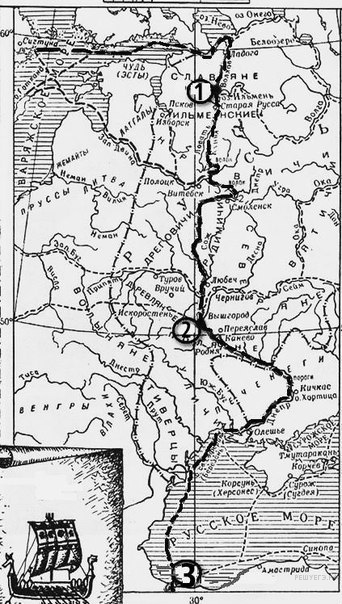 Напишите название отмеченного на карте пути.Напиши цифру, обозначающую город, который на Руси назвали Царьград.36. Рассмотрите схему и выполните задания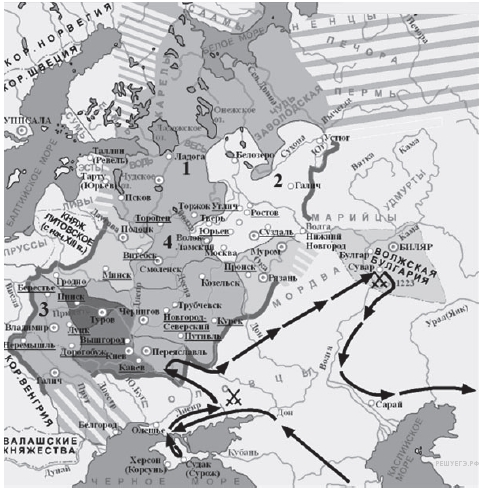 Напишите термин, обозначающий название периода отечественной истории, события которого изображены на карте.Напишите цифру, обозначающую княжество, в котором была сильная княжеская власть.37. Рассмотрите схему и выполните задание.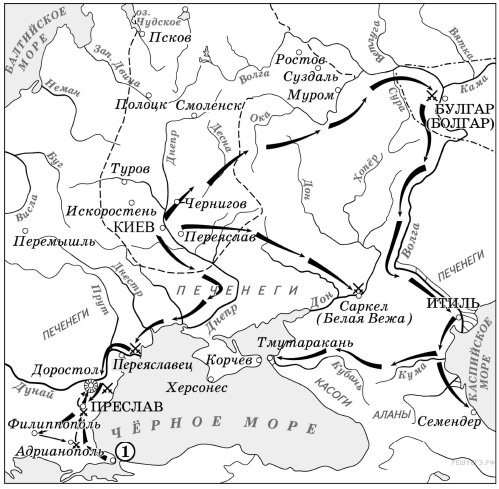 В каком веке происходили события, обозначенные на схеме? Ответ запишите словом.
      Укажите название столицы государства, обозначенной на схеме цифрой «1».38. Рассмотрите схему и выполните задание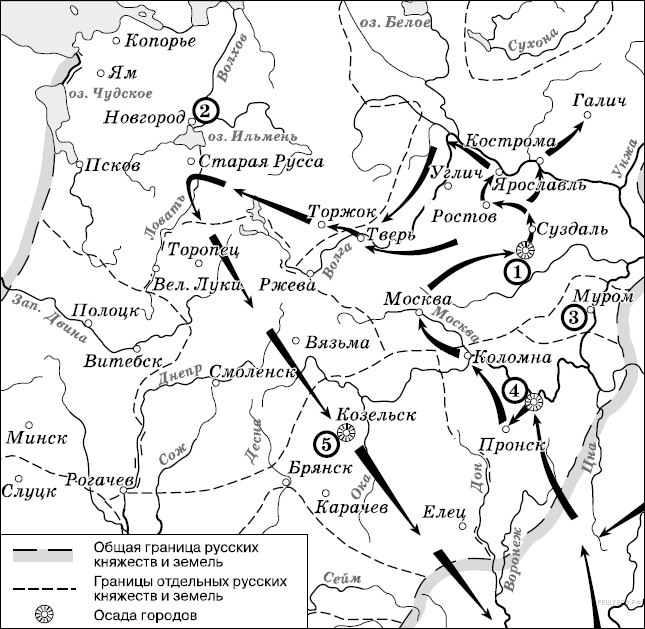 Напишите название города, обозначенного на схеме цифрой «1».Напишите цифру, которой обозначена столица земли, где в период данного похода существовала республиканская форма правления.39. Рассмотрите схему и выполните задание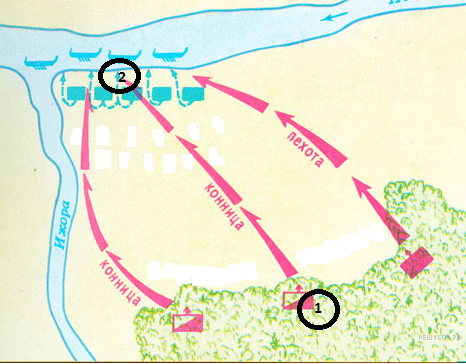 Напишите имя полководца, который командовал войском, отмеченном на схеме цифрой «1».Назовите имя полководца, командовавшего войском, отмеченном на схеме цифрой «2»40. Рассмотрите изображение и выполните задание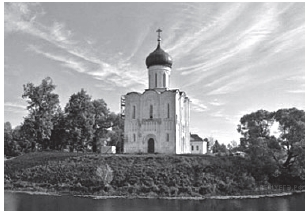 Какие суждения о данном памятнике архитектуры являются верными? Выберите два суждения из пяти предложенных. Запишите в таблицу цифры, под которыми они указаны.1) Церковь была построена в X в.2) Это первая каменная постройка на Руси.3) Церковь построена в стиле нарышкинского барокко.4) Церковь относится к шедеврам владимиро-суздальской архитектуры.5) Строительство этого храма относится к правлению Андрея Боголюбского.41. Рассмотрите картину и выполните задание.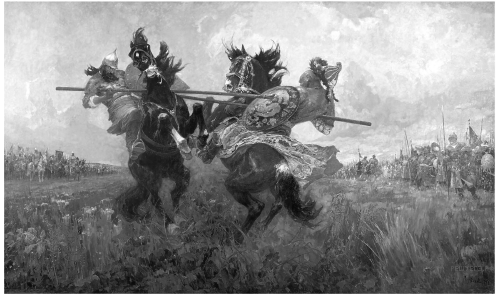 Какие суждения о данном изображении являются верными? Выберите два суждения из пяти предложенных. Запишите в таблицу цифры, под которыми они указаны.1) Битва, событие которой изображено на картине, закончилась победой русского войска.2) В поединке, изображённом на картине, русский воин остался жив.3) В битве, изображённой на данной картине, русское войско сражалось с немецкими рыцарями.4) События, изображённые на картине, произошли в XIII в.5) Русский воин изображён на картине слева от зрителя.42. Какие суждения о данной марке являются верными? Выберите два суждения из пяти предложенных. Запишите в таблицу ци.фрьь под которыми они указаны.1) Князь, изображённый на марке, был киевским князем.2) Князь, изображённый на марке, — сын Мстислава Великого.3) На данной марке изображены купола Успенского собора во Владимире.4) Данная марка выпущена к 1000-летию со дня рождения князя, который на ней изображён.5) С деятельностью князя, изображённого на марке, связано первое упоминание в летописи о Москве.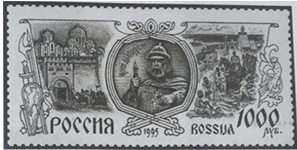 43.1.  Как назывался период в истории России, о котором идёт речь в документе? Укажите его хронологические рамки.43.2 О каких явлениях, характерных для данного периода, свидетельствует документ? Назовите не менее двух явлений. Используя текст документа и знания по истории, укажите причины этих явлений (не менее двух причин)Как оценивает историк последствия отмеченных в документе явлений? Назовите не менее двух последствий усиления верхневолжской Руси в дальнейшей российской истории.Прочтите отрывок из исторического документа и кратко ответьте на вопросы С1-СЗ. Ответы предполагают использование информации из источника, а также применение исторических знаний по курсу истории соответствующего периода.Из сочинения историка В.О. Ключевского«С половины XII в. становятся заметны признаки запустения Киевской Руси. Речная полоса по среднему Днестру с притоками, издавна так хорошо заселённая, с этого времени пустеет, население ее исчезает куда-то. <...> В числе семи запустелых городов Черниговской земли мы встречаем один из самых старинных и богатых городов Поднепровья - Любеч. Одновременно с признаками отлива населения из Киевской Руси замечаем и следы упадка её экономического благосостояния: Русь, пустея, вместе с тем и беднела. <...> Отлив населения из Поднепровья шёл в двух направлениях, двумя противоположными струями. Одна струя направлялась на запад, на Западный Буг, в область верхнего Днестра и верхней Вислы, в глубь Галиции и Польши. Так южнорусское население из Поднепровья возвращалось на давно забытые места, покинутые его предками. Другая струя колонизации из Приднепровья направляется в противоположный угол Русской земли, на северо-восток, за реку Угру, в междуречье Оки и Верхней Волги. <... > Она - источник всех основных явлений, обнаружившихся в жизни верхневолжской Руси с половины XII в.; из последствий этой колонизации сложился весь политический и общественный быт этой Руси».44. Прочтите отрывок из исторического источника и кратко ответьте на вопросы С1 – С3. Ответы предполагают использование информации из источника, а также применение исторических знаний по курсу истории соответствующего периода.Из «Слова о полку Игореве»«…. Тогда великий князь Святослав изронил золотое слово, со слезами смешанное, и сказал: «О племянники мои, Игорь и Всеволод! Рано начали вы Половецкой земле мечами обиду творить, а себе славы искать. Но без чести вы одолели, без чести кровь поганую пролили. Ваши храбрые сердца из крепкого булата скованы и отваге закалены. Что же сотворили из моей серебряной седины?А уже не вижу власти сильного, и богатого, и обильного воинами брата моего Ярослава, с черниговскими боярами. Но сказали вы: «Помужествуем сами: прошлую славу себе похитим, а будущую сами поделим»…Великий князь Всеволод! Не думаешь ли ты прилететь издалека, отчий золотой престол поблюсти? Ты ведь можешь Волгу веслами расплескать, а Дон шлемами вычерпать.Ты, буйный Рюрик, и Давыд!... Вступите же, господа, в золотое стремя за обиду нашего времени, за землю Русскую, за раны Игоря, буйного Святославича!Галицкий Осмомысл Ярослав!... Грозы твои по землям текут, отворяешь Киеву ворота. Стреляешь с отцовского золотого престола салтанов за землями. Стреляй же, господи Кончака, поганого раба, за землю русскую, за раны Игоревы, буйного Святославича!»Какое историческое событие легло в основу «Слова…»? К какому времени относится это событие?Что послужило автору «Слова…»и поводом для горьких раздумий о судьбах Русской земли? В чём он упрекает князей Игоря и Всеволода?
В чём суть призыва автора ко всем князьям?45. Прочтите отрывок из исторического источника и кратко ответьте на вопросы С1-СЗ. Ответы предполагают использование информации из источника, а также применение исторических знаний по курсу истории соответствующего периода.Из труда современного историка.«Вокруг его имени вращаются почти все важные события русской истории конца XI - начала XII века... Он выделялся блестящими способностями государственного деятеля, умением противопоставить узким, корыстным интересам нужды своего государства... В период его правления была составлена древнейшая из известных летописей — "Повесть временных лет". Сам он написал "Поучение детям", которое показывает, что этот князь обладал литературным талантом. В этом произведении он отмечал, что со-вершил более восьмидесяти крупных походов против половцев, а мелких - и не упомнить. В более поздние времена появилась легенда о том, что византийский император - его родной дед - прислал ему знаки царского достоинства».О каком князе идет речь в документе? Когда и в результате какого события он занял киевский престол?
Привлекая знания по истории и текст документа, отметьте, в чём состояли главные заслуги князя. Приведите не менее трёх положений.Какие черты князя выделяет автор? Укажите не менее трёх черт личности князя.46. Прочтите отрывок из исторического источника и кратко ответьте на вопросы С1—СЗ. Ответы предполагают использование информации из источника, а также применение исторических знаний по курсу истории соответствующего периода.Из работы историка В.В. Каргалова.«Русские князья в первые годы после нашествия были заняты больше восстановлением своих разгромленных княжеств..., чем проблемой установления каких-либо отношений с ушедшими за пределы русских земель завоевателями. Видимо, полного единодушия в Северо-Восточной Руси по этому вопросу не было. Сильные и богатые города на северо¬западной и западной окраинах, не подвергшиеся разгрому, выступали против признания зависимости от ордынских ханов.Северо-Западной Руси, которая выступала против подчинения ордынскому хану, противостояла группировка ростовских князей. Существование двух группировок - северо-западной, выступавшей против признания зависимости от ханов, и ростовской, склонявшейся к установлению мирных отношений с завоевателями, - во многом определяло политику великого Владимирского князя. Эта политика в первое десятилетие была двойственной. С одной стороны, большая часть Северо-Восточной Руси была опустошена нашествием и уже не имела сил для открытого сопротивления завоевателям, что делало неизбежным признание зависимости от золотоордынских ханов... С другой стороны, существование сильной оппозиции ордынской власти в Северо-Западной Руси могло пробуждать надежду при определенных условиях противостоять притязаниям завоевателей».О каком событии идет речь в приведенном тексте? Когда оно произошло? Как называлось государство, основанное завоевателями?
Какая важная для Руси проблема рассматривается историком? На основе текста и знаний по истории укажите, как относились к ней представители отдельных русских земель (укажите не менее двух позиций).Как оценивает автор политику великого князя Владимирского? Чем эта оценка была обусловлена? Приведите не менее трех положений в ответ на оба вопроса.47. Прочтите отрывок из «Истории России с древнейших времён» С. М. Соловьёва и кратко ответьте на вопросы С1-С3. Ответы предполагают использование информации из источника, а также применение исторических знаний по курсу истории соответствующего периода.«В 1389 году умер великий князь московский Дмитрий, еще только 39 лет от рождения. Дед, дядя и отец Дмитрия в тишине приготовили богатые средства к борьбе открытой и решительной… Он умел воспользоваться этими средствами, умел развернуть приготовленные силы и дать им вовремя надлежащее употребление. Лучшим доказательством особенно важного значения, придаваемого деятельности Дмитрия современниками, служит существование особого сказания о подвигах этого князя, особого, украшенно написанного жития его.В его духовном завещании встречаем неслыханное прежде распоряжение: московский князь благословляет старшего своего сына Василия великим княжением Владимирским, которое зовет своею отчиною. Донской уже не боится соперников для своего сына ни из Твери, ни из Суздаля. Кроме Василия у Дмитрия оставались еще 5 сыновей. Завещатель выражает надежду, что сыновья его перестанут давать выход в Орду.Мы не должны забывать о деятельности бояр московских: они отстояли права своего малолетнего князя и своего княжества, которым и управляли до возмужалости Дмитрия. Последний не остался неблагодарен людям, которые так сильно хотели ему добра. Чувствуя приближение смерти, Дмитрий, по словам сочинителя жития, дал сыновьям следующее наставление: «Бояр своих любите, честь им достойную воздайте, против их службы, без их воли ничего не делайте».С каким периодом в истории России совпало княжение Дмитрия Ивановича? Какое событие этого периода прославило князя?В чем видит историк главные заслуги князя? Почему историк придает особое значение духовному завещанию Дмитрия Ивановича?На чем основано суждение историка о том, что Дмитрий Иванович не боится со-перников для своих сыновей из других княжеств? Какой завет он оставил своим сыновьям?48. Начало объединительных процессов в русских землях в XIV—XV вв. и создание единого государства сопровождались борьбой за лидерство между княжествами. Победу в этой борьбе одержала Москва. Н. М. Карамзин писал о возвышении Москвы: «Сделалось чудо. Городок, едва известный до конца XIV в., возвысил главу и спас отечество». Объясните, какие причины обусловили возвышение Москвы. Приведите три объяснения.49. Согласно летописной легенде, перед князем Владимиром стоял вопрос о выборе религии между христианством западным, восточным (православием), исламом и иудаизмом. В результате он остановился на православии. Дайте не менее трёх объяснений такого выбора.50. Во второй половине XIII - первой половине XIV в. князья Северо-Восточной Руси боролись друг с другом за ярлык на великое княжение Владимирское, который давал хан Золотой Орды. Но боролись они не просто за документ, а за связанные с ним реальные преимущества и выгоды.Укажите три основных преимущества, которые получал победитель в этой борьбе.51. «Великий Новгород XIII—XV вв. являлся боярской олигархией».Используя исторические знания, приведите два аргумента, которыми можно подтвердить данную точку зрения, и два аргумента, которыми можно опровергнуть её. При изложении аргументов обязательно используйте исторические факты.Ответ запишите в следующем виде.Аргументы в подтверждение:1) ...2) ...Аргументы в опровержение:1) ...2) ...52. В исторической науке существуют дискуссионные проблемы, по которым высказываются различные, часто противоречивые точки зрения. Ниже приведена одна из спорных точек зрения, существующих в исторической науке.«Общественный строй Древней Руси X - начала XII в. можно назвать феодальным».Используя исторические знания, приведите два аргумента, которыми можно подтвердить данную точку зрения, и два аргумента, которыми можно опровергнуть её. При изложении аргументов обязательно используйте исторические факты.Ответ запишите в следующем виде.Аргументы в подтверждение:1) ...2) ...Аргументы в опровержение:1) ...2) ...53. Вам необходимо написать историческое сочинение 1) 1019–1054 гг.;2) 1425—1462 гг.;3)  1359—1389 гг.;В сочинении необходимо:– указать не менее двух событий (явлений, процессов), относящихся к данному периоду истории;– назвать две исторические личности, деятельность которых связана с указанными событиями (явлениями, процессами), и, используя знание исторических фактов, охарактеризовать роль этих личностей в событиях (явлениях, процессах) данного периода истории России;– указать не менее двух причинно-следственных связей, существовавших между событиями (явлениями, процессами) в рамках данного периода истории.Используя знание исторических фактов и (или) мнений историков, дайте одну историческую оценку значимости данного периода для истории России. В ходе изложения необходимо использовать исторические термины, понятия,относящиеся к данному периоду.ТЕРМИНЫОПРЕДЕЛЕНИЯA) барщинаБ) посадB) радаГ) былина1) народное сказание о подвигах героев2) совет знати в Великом княжестве Литовском3) труд зависимых крестьян в хозяйстве землевладельца4) община у восточных славян5) торгово-ремесленная часть городаПОНЯТИЯОПРЕДЕЛЕНИЯА) вираБ) полюдьеВ) уделГ) вече1) доля члена княжеского рода2) штраф за совершенное преступление3) часть дани и оброка, отдаваемая церкви4) объезд князем с дружиной подвластных земель для сбора дани5) народное собрание6) точный размер даниОПРЕДЕЛЕНИЯПОНЯТИЯА) плата, взимавшаяся с крестьянина при переходе от одного владельца к другомуБ) земли, даваемые Иваном Грозным в личное пользование служилым людям на условиях службы государюВ) годы, в которые запрещался переход крестьян от одного феодала к другому в Юрьев деньГ) часть земли, выделенная Иваном Грозным в управление боярам1) заповедные лета2) земщина3) опричнина4) пожилое5) поместьеОПРЕДЕЛЕНИЯПОНЯТИЯА) часть города, населенная ремесленниками одной специальностиБ) часть города в Древнем Новгороде, отграниченная рекой ВолховВ) торгово-ремесленная часть городаГ) центральная укреплённая часть города1) кремль2) конец3) сторона4) слобода5) посадФрагмент АФрагмент АФрагмент БФрагмент БФрагмент АФрагмент АФрагмент БФрагмент БФрагмент АФрагмент АФрагмент БФрагмент БИсторические личностиПредставители культурыДостижения культурыКнязь Ярослав Мудрый__________(А)«Слово о Законе и Благодати»__________(Б)Аристотель Фиораванти__________(В)Императрица Елизавета Петровна__________(Г)__________(Д)__________(Е)В. Баженовдом Пашкова в МосквеПравительСобытиеВекИван IVВведение опричнины__________(А)__________(Б)__________(В)Х в.__________(Г)Составление первого письменногозаконодательстваXI в.Урбан II__________(Д)__________(Е)СобытиеРоль (значение) события в историиУчастник событияБитва на реке Калке__________(А)Даниил Галицкий__________(Б)Ослабление агрессии крестоносцев__________(В)__________(Г)Первый шаг к ликвидации независимостиНовгородской республикиИван IIIЖакерия__________(Д)__________(Е)ПравительПреобразованиеВекИван IVСоздание стрелецкого войска__________(A)__________(Б)__________(В)XI в.__________(Г)Установление уроков и погостовХ в.Иван III__________(Д)__________(Е)